Countervail Technology- Dampens quick for less vibrationExtreme rigidity for ultimate control Black, White and Gray color options Premier Plus with Countervail Stabilizer lengths: 20, 24, 27, 30, 33 & 36”  Premier Plus Stabilizer V-bar Lengths: 10, 12 & 15”3 Independent 1 oz end weights (20-36” only)5/16 x 24 weight stud Fits all current Bee Stinger hardware mountsAmateur and professional contingency money for shooting Bee Stinger 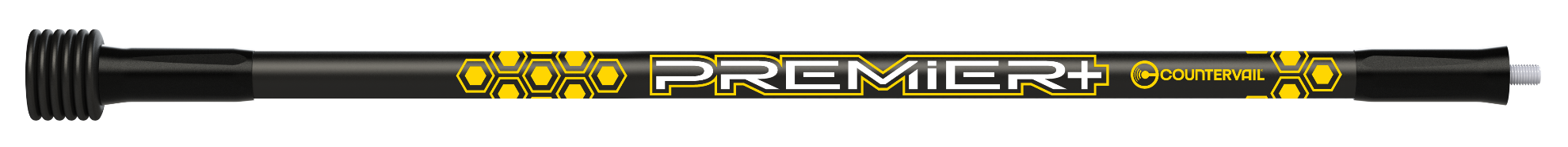 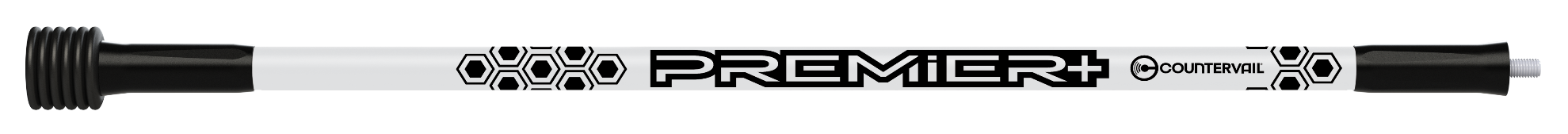 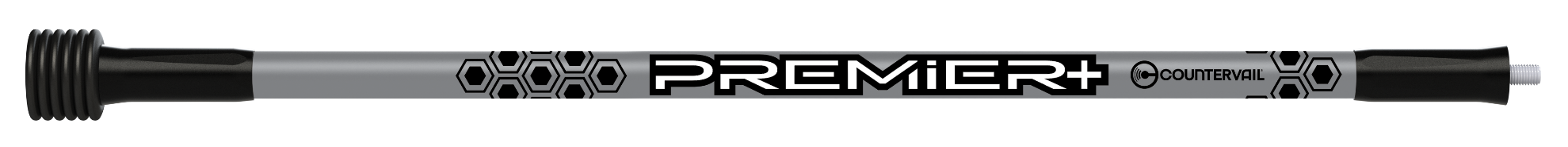 